平成30年度　スポーツ教材提供募集申請フォーム* 印は必須入力項目となっております。※実施計画や工夫・アイデアを説明する補足資料等があれば、添付して送付ください。FAX送信先：０５３８－３２－１１１２ ／メール送信先：webmaster@ymfs.jp　（担当：平塚）団体名*（正式名称）団体分類*（いずれか一つ　数字に○）‘１．保育園・幼稚園・認定こども園　　２．小学校 　３．特別支援学校　４．児童養護施設‘５．総合型地域スポーツクラブ　　６．各種スポーツクラブ・スクール 　７．各種スポーツ少年団‘８．教育委員会　９．体育協会　１０．その他（　　　　　　　　　　　　　　　　　　　　　　　　）‘１．保育園・幼稚園・認定こども園　　２．小学校 　３．特別支援学校　４．児童養護施設‘５．総合型地域スポーツクラブ　　６．各種スポーツクラブ・スクール 　７．各種スポーツ少年団‘８．教育委員会　９．体育協会　１０．その他（　　　　　　　　　　　　　　　　　　　　　　　　）‘１．保育園・幼稚園・認定こども園　　２．小学校 　３．特別支援学校　４．児童養護施設‘５．総合型地域スポーツクラブ　　６．各種スポーツクラブ・スクール 　７．各種スポーツ少年団‘８．教育委員会　９．体育協会　１０．その他（　　　　　　　　　　　　　　　　　　　　　　　　）‘１．保育園・幼稚園・認定こども園　　２．小学校 　３．特別支援学校　４．児童養護施設‘５．総合型地域スポーツクラブ　　６．各種スポーツクラブ・スクール 　７．各種スポーツ少年団‘８．教育委員会　９．体育協会　１０．その他（　　　　　　　　　　　　　　　　　　　　　　　　）団体住所*〒　　　　　－　　　　　　　　都・道　　　　　　　　府・県　　〒　　　　　－　　　　　　　　都・道　　　　　　　　府・県　　〒　　　　　－　　　　　　　　都・道　　　　　　　　府・県　　〒　　　　　－　　　　　　　　都・道　　　　　　　　府・県　　電話番号*(　　　　　)　　　　　　－FAX番号(　　　　　)　　　　　　－(　　　　　)　　　　　　－団体代表者氏名*（ふりがな）（ふりがな）役職申請者氏名*（ふりがな）（ふりがな）役職E-mail*※決定した際の連絡先になりますので、はっきりと、お間違えのないようにお願いします。※決定した際の連絡先になりますので、はっきりと、お間違えのないようにお願いします。※決定した際の連絡先になりますので、はっきりと、お間違えのないようにお願いします。※決定した際の連絡先になりますので、はっきりと、お間違えのないようにお願いします。希望の教材*　（いずれか一つに✔）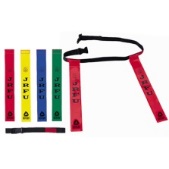 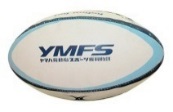 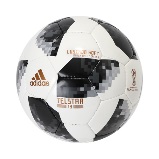 □　サッカーボール3号球（5個セット）未就学児向け□　サッカーボール4号球（5個セット）小学生向け  □　タグボール 4個＋タグベルト（ジュニア用70ｃｍ）20本　　　　　　　　　　 希望の教材*　（いずれか一つに✔）□　サッカーボール3号球（5個セット）未就学児向け□　サッカーボール4号球（5個セット）小学生向け  □　タグボール 4個＋タグベルト（ジュニア用70ｃｍ）20本　　　　　　　　　　 希望の教材*　（いずれか一つに✔）□　サッカーボール3号球（5個セット）未就学児向け□　サッカーボール4号球（5個セット）小学生向け  □　タグボール 4個＋タグベルト（ジュニア用70ｃｍ）20本　　　　　　　　　　 希望の教材*　（いずれか一つに✔）□　サッカーボール3号球（5個セット）未就学児向け□　サッカーボール4号球（5個セット）小学生向け  □　タグボール 4個＋タグベルト（ジュニア用70ｃｍ）20本　　　　　　　　　　 希望の教材*　（いずれか一つに✔）□　サッカーボール3号球（5個セット）未就学児向け□　サッカーボール4号球（5個セット）小学生向け  □　タグボール 4個＋タグベルト（ジュニア用70ｃｍ）20本　　　　　　　　　　 ■「教材を活用した新たな取り組みテーマ」*　　50文字以内■「教材を活用した新たな取り組みテーマ」*　　50文字以内■「教材を活用した新たな取り組みテーマ」*　　50文字以内■「教材を活用した新たな取り組みテーマ」*　　50文字以内■「教材を活用した新たな取り組みテーマ」*　　50文字以内■子どもたちのスポーツ環境において感じている課題*■子どもたちのスポーツ環境において感じている課題*■子どもたちのスポーツ環境において感じている課題*■子どもたちのスポーツ環境において感じている課題*■子どもたちのスポーツ環境において感じている課題*■教材活用の計画内容（子どもたちがスポーツを楽しみ、好きになるための具体的な取組み計画）*■教材活用の計画内容（子どもたちがスポーツを楽しみ、好きになるための具体的な取組み計画）*■教材活用の計画内容（子どもたちがスポーツを楽しみ、好きになるための具体的な取組み計画）*■教材活用の計画内容（子どもたちがスポーツを楽しみ、好きになるための具体的な取組み計画）*■教材活用の計画内容（子どもたちがスポーツを楽しみ、好きになるための具体的な取組み計画）*■上記の計画を実施する際の、特筆すべき工夫やアイデア（上記と重なっても可）*■上記の計画を実施する際の、特筆すべき工夫やアイデア（上記と重なっても可）*■上記の計画を実施する際の、特筆すべき工夫やアイデア（上記と重なっても可）*■上記の計画を実施する際の、特筆すべき工夫やアイデア（上記と重なっても可）*■上記の計画を実施する際の、特筆すべき工夫やアイデア（上記と重なっても可）*■特記事項■特記事項■特記事項■特記事項■特記事項